SAPSAPSTATE OF SOUTH CAROLINASAPSFAA, DIV. OF PROCUREMENT SERVICES, MMO1201 MAIN STREET, SUITE 600COLUMBIA SC 29201SAP Statement of Award Emergency Procurement SAPPosting Date: September 10, 2020SAPSAPOnline platform to process applications and process grants to eligible independent K-12 schools on behalf of students in kindergarten through 12 whose family income is 300 percent or less of the federal poverty level. SAPSAPPSAPAWARDED TO:	Kleo, Inc. DBA Classwallet6100 Hollywood Blvd Suite 108Hollywood, Florida 33024USING GOVERNMENTAL UNIT: South Carolina Office of the GovernorAny actual or prospective bidder, offeror, contractor, or subcontractor who is aggrieved in connection with the intended award or award of a contract pursuant to Section 11-35-1570 shall notify the appropriate chief procurement officer in writing of its intent to protest within five business days of the date that award or notification of intent to award, whichever is earlier, is posted in accordance with this code.  Any actual or prospective bidder, offeror, contractor, or subcontractor who is aggrieved in connection with the intended award or award of such contract and has timely notified the appropriate chief procurement officer of its intent to protest, may protest to the appropriate chief procurement officer within fifteen days of the date award or notification of intent to award, whichever is earlier, is posted; except that a matter that could have been raised as a protest of a solicitation may not be raised as a protest of the award or intended award of a contract. A protest must be in writing, shall set forth the grounds of the protest and the relief requested with enough particularity to give notice of the issues to be decided, and must be received by the appropriate Chief Procurement Officer within the time provided. [Section 11-35- 4210]SAPPROTEST - CPO ADDRESS - MMO: Any protest must be addressed to the Chief Procurement Officer, Materials Management Office, and submitted in writing  (a) by email to protest-mmo@mmo.sc.gov,   (b) by post or delivery to 1201 Main Street, Suite 600, Columbia, SC 29201. 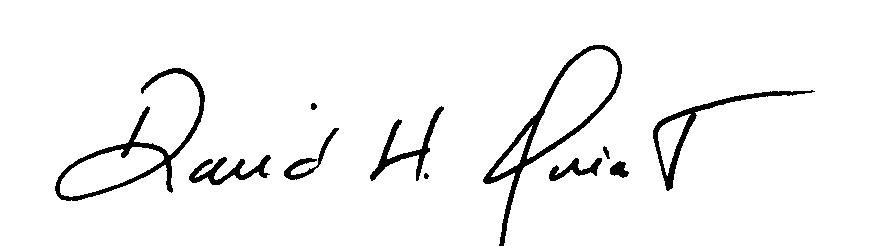 Procurement OfficerDavid Quiat